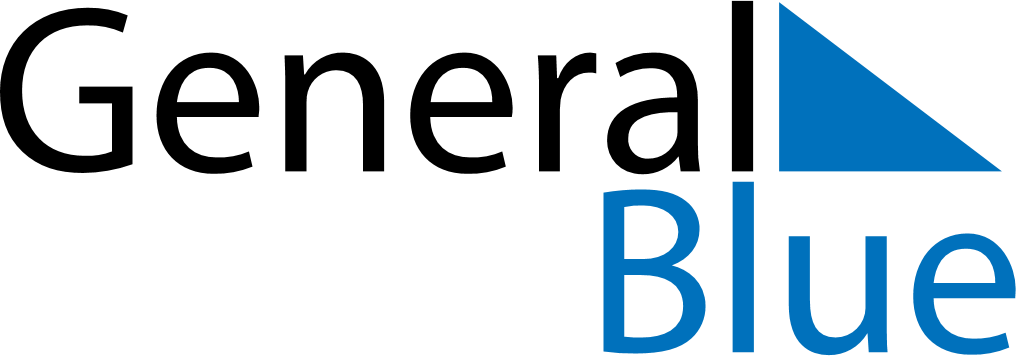 May 1646May 1646May 1646May 1646May 1646SundayMondayTuesdayWednesdayThursdayFridaySaturday12345678910111213141516171819202122232425262728293031